For the purpose of national external moderation:only six WORD templates are required where availablesamples are not required to be randomly selectedthere should be one each of N, A, M, E and up to 2 othersdescriptions of evidence and explanations of judgements are not required for all other students, and a spreadsheet may be used.			Alternative Evidence Gathering Template – Internal AssessmentAlternative Evidence Gathering Template – Internal AssessmentAlternative Evidence Gathering Template – Internal AssessmentAlternative Evidence Gathering Template – Internal AssessmentAlternative Evidence Gathering Template – Internal AssessmentAlternative Evidence Gathering Template – Internal AssessmentAlternative Evidence Gathering Template – Internal AssessmentAlternative Evidence Gathering Template – Internal AssessmentAlternative Evidence Gathering Template – Internal AssessmentAlternative Evidence Gathering Template – Internal AssessmentAlternative Evidence Gathering Template – Internal AssessmentAlternative Evidence Gathering Template – Internal AssessmentAlternative Evidence Gathering Template – Internal AssessmentAlternative Evidence Gathering Template – Internal AssessmentAlternative Evidence Gathering Template – Internal AssessmentAlternative Evidence Gathering Template – Internal Assessment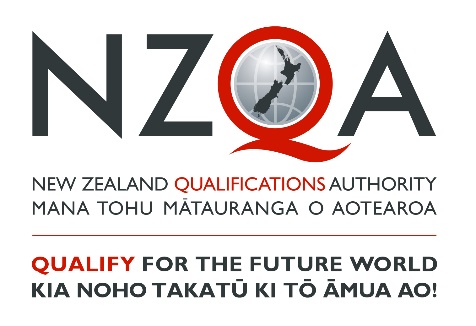 These templates must only be used to record student achievement and report results where remote assessment is the only practical option and the collection of direct assessment evidence from students has not been at all possible. ‘Alternative Evidence’ is student evidence for internally assessed standards that has been seen or heard within the teaching and learning programme. These templates do not signal a reduction in what is accepted for each grade, but rather a means of summarising evidence for reporting. These templates must be viewed in conjunction with the standard and assessment advice forwarded to schools to ensure that valid, credible and reliable assessment and learning has occurred before the standard is awarded. While physical evidence of student work does not need to be attached, the assessor decisions made must also be verified internally before reporting results.These templates must only be used to record student achievement and report results where remote assessment is the only practical option and the collection of direct assessment evidence from students has not been at all possible. ‘Alternative Evidence’ is student evidence for internally assessed standards that has been seen or heard within the teaching and learning programme. These templates do not signal a reduction in what is accepted for each grade, but rather a means of summarising evidence for reporting. These templates must be viewed in conjunction with the standard and assessment advice forwarded to schools to ensure that valid, credible and reliable assessment and learning has occurred before the standard is awarded. While physical evidence of student work does not need to be attached, the assessor decisions made must also be verified internally before reporting results.These templates must only be used to record student achievement and report results where remote assessment is the only practical option and the collection of direct assessment evidence from students has not been at all possible. ‘Alternative Evidence’ is student evidence for internally assessed standards that has been seen or heard within the teaching and learning programme. These templates do not signal a reduction in what is accepted for each grade, but rather a means of summarising evidence for reporting. These templates must be viewed in conjunction with the standard and assessment advice forwarded to schools to ensure that valid, credible and reliable assessment and learning has occurred before the standard is awarded. While physical evidence of student work does not need to be attached, the assessor decisions made must also be verified internally before reporting results.These templates must only be used to record student achievement and report results where remote assessment is the only practical option and the collection of direct assessment evidence from students has not been at all possible. ‘Alternative Evidence’ is student evidence for internally assessed standards that has been seen or heard within the teaching and learning programme. These templates do not signal a reduction in what is accepted for each grade, but rather a means of summarising evidence for reporting. These templates must be viewed in conjunction with the standard and assessment advice forwarded to schools to ensure that valid, credible and reliable assessment and learning has occurred before the standard is awarded. While physical evidence of student work does not need to be attached, the assessor decisions made must also be verified internally before reporting results.These templates must only be used to record student achievement and report results where remote assessment is the only practical option and the collection of direct assessment evidence from students has not been at all possible. ‘Alternative Evidence’ is student evidence for internally assessed standards that has been seen or heard within the teaching and learning programme. These templates do not signal a reduction in what is accepted for each grade, but rather a means of summarising evidence for reporting. These templates must be viewed in conjunction with the standard and assessment advice forwarded to schools to ensure that valid, credible and reliable assessment and learning has occurred before the standard is awarded. While physical evidence of student work does not need to be attached, the assessor decisions made must also be verified internally before reporting results.These templates must only be used to record student achievement and report results where remote assessment is the only practical option and the collection of direct assessment evidence from students has not been at all possible. ‘Alternative Evidence’ is student evidence for internally assessed standards that has been seen or heard within the teaching and learning programme. These templates do not signal a reduction in what is accepted for each grade, but rather a means of summarising evidence for reporting. These templates must be viewed in conjunction with the standard and assessment advice forwarded to schools to ensure that valid, credible and reliable assessment and learning has occurred before the standard is awarded. While physical evidence of student work does not need to be attached, the assessor decisions made must also be verified internally before reporting results.These templates must only be used to record student achievement and report results where remote assessment is the only practical option and the collection of direct assessment evidence from students has not been at all possible. ‘Alternative Evidence’ is student evidence for internally assessed standards that has been seen or heard within the teaching and learning programme. These templates do not signal a reduction in what is accepted for each grade, but rather a means of summarising evidence for reporting. These templates must be viewed in conjunction with the standard and assessment advice forwarded to schools to ensure that valid, credible and reliable assessment and learning has occurred before the standard is awarded. While physical evidence of student work does not need to be attached, the assessor decisions made must also be verified internally before reporting results.These templates must only be used to record student achievement and report results where remote assessment is the only practical option and the collection of direct assessment evidence from students has not been at all possible. ‘Alternative Evidence’ is student evidence for internally assessed standards that has been seen or heard within the teaching and learning programme. These templates do not signal a reduction in what is accepted for each grade, but rather a means of summarising evidence for reporting. These templates must be viewed in conjunction with the standard and assessment advice forwarded to schools to ensure that valid, credible and reliable assessment and learning has occurred before the standard is awarded. While physical evidence of student work does not need to be attached, the assessor decisions made must also be verified internally before reporting results.These templates must only be used to record student achievement and report results where remote assessment is the only practical option and the collection of direct assessment evidence from students has not been at all possible. ‘Alternative Evidence’ is student evidence for internally assessed standards that has been seen or heard within the teaching and learning programme. These templates do not signal a reduction in what is accepted for each grade, but rather a means of summarising evidence for reporting. These templates must be viewed in conjunction with the standard and assessment advice forwarded to schools to ensure that valid, credible and reliable assessment and learning has occurred before the standard is awarded. While physical evidence of student work does not need to be attached, the assessor decisions made must also be verified internally before reporting results.These templates must only be used to record student achievement and report results where remote assessment is the only practical option and the collection of direct assessment evidence from students has not been at all possible. ‘Alternative Evidence’ is student evidence for internally assessed standards that has been seen or heard within the teaching and learning programme. These templates do not signal a reduction in what is accepted for each grade, but rather a means of summarising evidence for reporting. These templates must be viewed in conjunction with the standard and assessment advice forwarded to schools to ensure that valid, credible and reliable assessment and learning has occurred before the standard is awarded. While physical evidence of student work does not need to be attached, the assessor decisions made must also be verified internally before reporting results.These templates must only be used to record student achievement and report results where remote assessment is the only practical option and the collection of direct assessment evidence from students has not been at all possible. ‘Alternative Evidence’ is student evidence for internally assessed standards that has been seen or heard within the teaching and learning programme. These templates do not signal a reduction in what is accepted for each grade, but rather a means of summarising evidence for reporting. These templates must be viewed in conjunction with the standard and assessment advice forwarded to schools to ensure that valid, credible and reliable assessment and learning has occurred before the standard is awarded. While physical evidence of student work does not need to be attached, the assessor decisions made must also be verified internally before reporting results.These templates must only be used to record student achievement and report results where remote assessment is the only practical option and the collection of direct assessment evidence from students has not been at all possible. ‘Alternative Evidence’ is student evidence for internally assessed standards that has been seen or heard within the teaching and learning programme. These templates do not signal a reduction in what is accepted for each grade, but rather a means of summarising evidence for reporting. These templates must be viewed in conjunction with the standard and assessment advice forwarded to schools to ensure that valid, credible and reliable assessment and learning has occurred before the standard is awarded. While physical evidence of student work does not need to be attached, the assessor decisions made must also be verified internally before reporting results.These templates must only be used to record student achievement and report results where remote assessment is the only practical option and the collection of direct assessment evidence from students has not been at all possible. ‘Alternative Evidence’ is student evidence for internally assessed standards that has been seen or heard within the teaching and learning programme. These templates do not signal a reduction in what is accepted for each grade, but rather a means of summarising evidence for reporting. These templates must be viewed in conjunction with the standard and assessment advice forwarded to schools to ensure that valid, credible and reliable assessment and learning has occurred before the standard is awarded. While physical evidence of student work does not need to be attached, the assessor decisions made must also be verified internally before reporting results.These templates must only be used to record student achievement and report results where remote assessment is the only practical option and the collection of direct assessment evidence from students has not been at all possible. ‘Alternative Evidence’ is student evidence for internally assessed standards that has been seen or heard within the teaching and learning programme. These templates do not signal a reduction in what is accepted for each grade, but rather a means of summarising evidence for reporting. These templates must be viewed in conjunction with the standard and assessment advice forwarded to schools to ensure that valid, credible and reliable assessment and learning has occurred before the standard is awarded. While physical evidence of student work does not need to be attached, the assessor decisions made must also be verified internally before reporting results.These templates must only be used to record student achievement and report results where remote assessment is the only practical option and the collection of direct assessment evidence from students has not been at all possible. ‘Alternative Evidence’ is student evidence for internally assessed standards that has been seen or heard within the teaching and learning programme. These templates do not signal a reduction in what is accepted for each grade, but rather a means of summarising evidence for reporting. These templates must be viewed in conjunction with the standard and assessment advice forwarded to schools to ensure that valid, credible and reliable assessment and learning has occurred before the standard is awarded. While physical evidence of student work does not need to be attached, the assessor decisions made must also be verified internally before reporting results.These templates must only be used to record student achievement and report results where remote assessment is the only practical option and the collection of direct assessment evidence from students has not been at all possible. ‘Alternative Evidence’ is student evidence for internally assessed standards that has been seen or heard within the teaching and learning programme. These templates do not signal a reduction in what is accepted for each grade, but rather a means of summarising evidence for reporting. These templates must be viewed in conjunction with the standard and assessment advice forwarded to schools to ensure that valid, credible and reliable assessment and learning has occurred before the standard is awarded. While physical evidence of student work does not need to be attached, the assessor decisions made must also be verified internally before reporting results.Student IDStudent IDStudent 1Student 1Student 1Student 1Student 1Student 1Student 1Student 1Student 1Student 1Student 1SubjectHealthHealthLevel3NotesNotesStandard No.91463 91463 Version2Standard TitleStandard TitleEvaluate health practices currently used in New ZealandEvaluate health practices currently used in New ZealandEvaluate health practices currently used in New ZealandEvaluate health practices currently used in New ZealandEvaluate health practices currently used in New ZealandEvaluate health practices currently used in New ZealandEvaluate health practices currently used in New ZealandEvaluate health practices currently used in New ZealandEvaluate health practices currently used in New ZealandEvaluate health practices currently used in New ZealandEvaluate health practices currently used in New ZealandEvaluate health practices currently used in New ZealandEvaluate health practices currently used in New ZealandEvaluate health practices currently used in New ZealandCredits5AchievedAchievedAchievedAchievedAchievedAchievedAchievedAchievedAchievedMeritMeritMeritMeritMeritMeritExcellenceExcellenceExcellenceEvaluate health practices currently used in New Zealand.Evaluate health practices currently used in New Zealand.Evaluate health practices currently used in New Zealand.Evaluate health practices currently used in New Zealand.Evaluate health practices currently used in New Zealand.Evaluate health practices currently used in New Zealand.Evaluate health practices currently used in New Zealand.Evaluate health practices currently used in New Zealand.Evaluate health practices currently used in New Zealand.Evaluate, in depth, health practices currently used in New Zealand.Evaluate, in depth, health practices currently used in New Zealand.Evaluate, in depth, health practices currently used in New Zealand.Evaluate, in depth, health practices currently used in New Zealand.Evaluate, in depth, health practices currently used in New Zealand.Evaluate, in depth, health practices currently used in New Zealand.Evaluate, perceptively, health practices currently used in New Zealand.Evaluate, perceptively, health practices currently used in New Zealand.Evaluate, perceptively, health practices currently used in New Zealand.Key requirements (list):Key requirements (list):Key requirements (list):Key requirements (list):Key requirements (list):Key requirements (list):AAAMMMEDescribe or attach the evidence considered. 	Describe or attach the evidence considered. 	Describe or attach the evidence considered. 	Explain how the judgement was made.Explain how the judgement was made.Applies a critical perspective and evidence-based consideration of health practices through explaining the procedures involved in each practice, the underpinning philosophy or knowledge foundation of each practice in relation to Western scientific medicine (WSM), complementary and alternative medicine (CAM) and/or traditional medicine (TM).Applies a critical perspective and evidence-based consideration of health practices through explaining the procedures involved in each practice, the underpinning philosophy or knowledge foundation of each practice in relation to Western scientific medicine (WSM), complementary and alternative medicine (CAM) and/or traditional medicine (TM).Applies a critical perspective and evidence-based consideration of health practices through explaining the procedures involved in each practice, the underpinning philosophy or knowledge foundation of each practice in relation to Western scientific medicine (WSM), complementary and alternative medicine (CAM) and/or traditional medicine (TM).Applies a critical perspective and evidence-based consideration of health practices through explaining the procedures involved in each practice, the underpinning philosophy or knowledge foundation of each practice in relation to Western scientific medicine (WSM), complementary and alternative medicine (CAM) and/or traditional medicine (TM).Applies a critical perspective and evidence-based consideration of health practices through explaining the procedures involved in each practice, the underpinning philosophy or knowledge foundation of each practice in relation to Western scientific medicine (WSM), complementary and alternative medicine (CAM) and/or traditional medicine (TM).Applies a critical perspective and evidence-based consideration of health practices through explaining the procedures involved in each practice, the underpinning philosophy or knowledge foundation of each practice in relation to Western scientific medicine (WSM), complementary and alternative medicine (CAM) and/or traditional medicine (TM).Applies a critical perspective and evidence-based consideration of health practices through explaining the advantages and disadvantages of each practice in relation to the concept of hauora.Applies a critical perspective and evidence-based consideration of health practices through explaining the advantages and disadvantages of each practice in relation to the concept of hauora.Applies a critical perspective and evidence-based consideration of health practices through explaining the advantages and disadvantages of each practice in relation to the concept of hauora.Applies a critical perspective and evidence-based consideration of health practices through explaining the advantages and disadvantages of each practice in relation to the concept of hauora.Applies a critical perspective and evidence-based consideration of health practices through explaining the advantages and disadvantages of each practice in relation to the concept of hauora.Applies a critical perspective and evidence-based consideration of health practices through explaining the advantages and disadvantages of each practice in relation to the concept of hauora.Compares the advantages and disadvantages of the selected practices and draws conclusions supported by reasoned arguments.Compares the advantages and disadvantages of the selected practices and draws conclusions supported by reasoned arguments.Compares the advantages and disadvantages of the selected practices and draws conclusions supported by reasoned arguments.Compares the advantages and disadvantages of the selected practices and draws conclusions supported by reasoned arguments.Compares the advantages and disadvantages of the selected practices and draws conclusions supported by reasoned arguments.Compares the advantages and disadvantages of the selected practices and draws conclusions supported by reasoned arguments.Makes connections between a selection of underlying health concepts (hauora, socio-ecological perspective, health promotion, and attitudes and values), the underpinning philosophies of each practice, and the advantages and disadvantages of each practice.Makes connections between a selection of underlying health concepts (hauora, socio-ecological perspective, health promotion, and attitudes and values), the underpinning philosophies of each practice, and the advantages and disadvantages of each practice.Makes connections between a selection of underlying health concepts (hauora, socio-ecological perspective, health promotion, and attitudes and values), the underpinning philosophies of each practice, and the advantages and disadvantages of each practice.Makes connections between a selection of underlying health concepts (hauora, socio-ecological perspective, health promotion, and attitudes and values), the underpinning philosophies of each practice, and the advantages and disadvantages of each practice.Makes connections between a selection of underlying health concepts (hauora, socio-ecological perspective, health promotion, and attitudes and values), the underpinning philosophies of each practice, and the advantages and disadvantages of each practice.Makes connections between a selection of underlying health concepts (hauora, socio-ecological perspective, health promotion, and attitudes and values), the underpinning philosophies of each practice, and the advantages and disadvantages of each practice.Draws justified conclusions.Draws justified conclusions.Draws justified conclusions.Draws justified conclusions.Draws justified conclusions.Draws justified conclusions.Sufficiency statementSufficiency statementSufficiency statementSufficiency statementSufficiency statementSufficiency statementSufficiency statementSufficiency statementSufficiency statementSufficiency statementSufficiency statementSufficiency statementSufficiency statementInternal Verification Internal Verification Internal Verification Internal Verification Internal Verification AchievementAll of A is required All of A is required All of A is required All of A is required All of A is required All of A is required All of A is required All of A is required All of A is required All of A is required All of A is required All of A is required Assessor:                                              Date: 	Assessor:                                              Date: 	Assessor:                                              Date: 	Assessor:                                              Date: 	Assessor:                                              Date: 	MeritAll of A and M is required All of A and M is required All of A and M is required All of A and M is required All of A and M is required All of A and M is required All of A and M is required All of A and M is required All of A and M is required All of A and M is required All of A and M is required All of A and M is required Verifier:                                                  Date: 	Verifier:                                                  Date: 	Verifier:                                                  Date: 	Verifier:                                                  Date: 	Verifier:                                                  Date: 	ExcellenceAll of A, M and E is required All of A, M and E is required All of A, M and E is required All of A, M and E is required All of A, M and E is required All of A, M and E is required All of A, M and E is required All of A, M and E is required All of A, M and E is required All of A, M and E is required All of A, M and E is required All of A, M and E is required Verifier’s school: 	Verifier’s school: 	Verifier’s school: 	Verifier’s school: 	Verifier’s school: 	MARK OVERALL GRADEMARK OVERALL GRADEMARK OVERALL GRADEN A A A A M M M E E Comments: 	Comments: 	Comments: 	Comments: 	Comments: 	